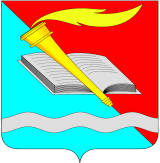 РОССИЙСКАЯ ФЕДЕРАЦИЯСОВЕТ ФУРМАНОВСКОГО МУНИЦИПАЛЬНОГО РАЙОНАСЕДЬМОГО СОЗЫВАИВАНОВСКАЯ ОБЛАСТЬРЕШЕНИЕот 27 февраля 2020 года                                                                                                   № 15г. ФурмановО внесении изменений в Решение Фурмановского районного Совета от 23.04.2010 № 7 «Об утверждении Положения о системе оплаты труда муниципальных служащих в органах местного самоуправления Фурмановского муниципального района»Руководствуясь статьей 22 Федерального закона от 02.03.2007 №25-ФЗ «О муниципальной службе в Российской Федерации», а также в связи с внесением изменений в Решение Совета Фурмановского муниципального района от 07.12.2015 №38 «Об утверждении Положения о Реестре должностей муниципальной службы муниципального образования «Фурмановский муниципальный район» и Реестра должностей муниципальной службы муниципального образования «Фурмановский муниципальный район» Фурмановский районный СоветРЕШИЛ:1. Внести в Решение Фурмановского районного Совета от 23.04.2010 №7 «Об утверждении Положения о системе оплаты труда муниципальных служащих в органах местного самоуправления Фурмановского муниципального района» следующие изменения:	таблицу  подраздела 2.3. раздела 2 приложения №1  читать в новой редакции:2. Настоящее Решение вступает в силу с 29 февраля 2020 года.И.о.главы Фурмановского муниципального района                                                                                  А.А.КлюевПредседатель Совета Фурмановскогомуниципального района                                                                               Г.В.ЖареноваНаименование должностиРазмер должностного оклада (руб.)Размер ежемесячного денежного поощрения (в установленных должностных окладах)Должности муниципальной службы в Совете Фурмановского муниципального районаДолжности муниципальной службы в Совете Фурмановского муниципального районаДолжности муниципальной службы в Совете Фурмановского муниципального районаНачальник организационного отдела аппарата Совета Фурмановского муниципального района79971,7Должности муниципальной службы в контрольно – счетной комиссии Фурмановского муниципального районаДолжности муниципальной службы в контрольно – счетной комиссии Фурмановского муниципального районаДолжности муниципальной службы в контрольно – счетной комиссии Фурмановского муниципального районаПредседатель контрольно-счетной комиссии Фурмановского муниципального района9292-96673,1Инспектор контрольно – счетной комиссии Фурмановского муниципального района66921,5Специалист 1 категории46561,3Должности муниципальной службы в администрации Фурмановского муниципального районаДолжности муниципальной службы в администрации Фурмановского муниципального районаДолжности муниципальной службы в администрации Фурмановского муниципального районаПервый заместитель главы администрации Фурмановского муниципального района96674,3Заместитель главы администрации Фурмановского муниципального района9292-96673,1Председатель комитета администрации Фурмановского муниципального района76632,6Начальник финансового управления администрации Фурмановского муниципального района85002,6Заместитель начальника финансового управления администрации Фурмановского муниципального района81432,0Начальник отдела администрации Фурмановского муниципального района7266-79971,7Начальник отдела финансового управления администрации Фурмановского муниципального района7266-79971,7Заместитель начальника отдела администрации Фурмановского муниципального района71201,7Главный специалист65461,5Ведущий специалист53141,5Специалист 1 категории46561,3